به نام ایزد  دانا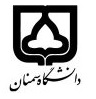 (کاربرگ طرح درس)                   تاریخ بهروز رسانی:               دانشکده     ادبیات فارسی و زبان های خارجی                                           نیمسال دوم سال تحصیلی 1403-1402بودجهبندی درسمقطع: کارشناسی■  کارشناسی ارشد□  دکتری□مقطع: کارشناسی■  کارشناسی ارشد□  دکتری□مقطع: کارشناسی■  کارشناسی ارشد□  دکتری□تعداد واحد: نظری 2عملی.تعداد واحد: نظری 2عملی.فارسی: واژه نامه های عربیفارسی: واژه نامه های عربینام درسپیشنیازها و همنیازها:پیشنیازها و همنیازها:پیشنیازها و همنیازها:پیشنیازها و همنیازها:پیشنیازها و همنیازها:لاتین:   Arabic dictionaries  لاتین:   Arabic dictionaries  نام درسشماره تلفن اتاق: 2181شماره تلفن اتاق: 2181شماره تلفن اتاق: 2181شماره تلفن اتاق: 2181مدرس/مدرسین: سید رضا میراحمدیمدرس/مدرسین: سید رضا میراحمدیمدرس/مدرسین: سید رضا میراحمدیمدرس/مدرسین: سید رضا میراحمدیمنزلگاه اینترنتی:منزلگاه اینترنتی:منزلگاه اینترنتی:منزلگاه اینترنتی:پست الکترونیکی:   rmirahmadi@semnan.ac.ir پست الکترونیکی:   rmirahmadi@semnan.ac.ir پست الکترونیکی:   rmirahmadi@semnan.ac.ir پست الکترونیکی:   rmirahmadi@semnan.ac.ir برنامه تدریس در هفته و شماره کلاس: دوشنبه ها 15/17 کلاس 24برنامه تدریس در هفته و شماره کلاس: دوشنبه ها 15/17 کلاس 24برنامه تدریس در هفته و شماره کلاس: دوشنبه ها 15/17 کلاس 24برنامه تدریس در هفته و شماره کلاس: دوشنبه ها 15/17 کلاس 24برنامه تدریس در هفته و شماره کلاس: دوشنبه ها 15/17 کلاس 24برنامه تدریس در هفته و شماره کلاس: دوشنبه ها 15/17 کلاس 24برنامه تدریس در هفته و شماره کلاس: دوشنبه ها 15/17 کلاس 24برنامه تدریس در هفته و شماره کلاس: دوشنبه ها 15/17 کلاس 24اهداف درس: آشنایی با انواع واژه نامه های عربی به عربی اهداف درس: آشنایی با انواع واژه نامه های عربی به عربی اهداف درس: آشنایی با انواع واژه نامه های عربی به عربی اهداف درس: آشنایی با انواع واژه نامه های عربی به عربی اهداف درس: آشنایی با انواع واژه نامه های عربی به عربی اهداف درس: آشنایی با انواع واژه نامه های عربی به عربی اهداف درس: آشنایی با انواع واژه نامه های عربی به عربی اهداف درس: آشنایی با انواع واژه نامه های عربی به عربی امکانات آموزشی مورد نیاز:  کتابامکانات آموزشی مورد نیاز:  کتابامکانات آموزشی مورد نیاز:  کتابامکانات آموزشی مورد نیاز:  کتابامکانات آموزشی مورد نیاز:  کتابامکانات آموزشی مورد نیاز:  کتابامکانات آموزشی مورد نیاز:  کتابامکانات آموزشی مورد نیاز:  کتابامتحان پایانترمامتحان میانترمارزشیابی مستمر(کوئیز)ارزشیابی مستمر(کوئیز)فعالیتهای کلاسی و آموزشیفعالیتهای کلاسی و آموزشینحوه ارزشیابینحوه ارزشیابی503010101010درصد نمرهدرصد نمرهالمعاجم اللغوية العربية، بداءتها وتطورها، إميل بديع يعقوبدرآمدی بر لغت شناسی، دفتر تدوين متون درسی حوزه های علميهفرهنگ نامه های عربی –فارسی، علینقی منزوی  و...المعاجم اللغوية العربية، بداءتها وتطورها، إميل بديع يعقوبدرآمدی بر لغت شناسی، دفتر تدوين متون درسی حوزه های علميهفرهنگ نامه های عربی –فارسی، علینقی منزوی  و...المعاجم اللغوية العربية، بداءتها وتطورها، إميل بديع يعقوبدرآمدی بر لغت شناسی، دفتر تدوين متون درسی حوزه های علميهفرهنگ نامه های عربی –فارسی، علینقی منزوی  و...المعاجم اللغوية العربية، بداءتها وتطورها، إميل بديع يعقوبدرآمدی بر لغت شناسی، دفتر تدوين متون درسی حوزه های علميهفرهنگ نامه های عربی –فارسی، علینقی منزوی  و...المعاجم اللغوية العربية، بداءتها وتطورها، إميل بديع يعقوبدرآمدی بر لغت شناسی، دفتر تدوين متون درسی حوزه های علميهفرهنگ نامه های عربی –فارسی، علینقی منزوی  و...المعاجم اللغوية العربية، بداءتها وتطورها، إميل بديع يعقوبدرآمدی بر لغت شناسی، دفتر تدوين متون درسی حوزه های علميهفرهنگ نامه های عربی –فارسی، علینقی منزوی  و...منابع و مآخذ درسمنابع و مآخذ درستوضیحاتمبحثشماره هفته آموزشیسعی می شود در بیشتر مقدماتی در باب فرهنگ نامه 1جلسات فرهنگ‌های لغوی تعاریف و اسامی واژه‌نامه2و اصطلاحی معاصراصطلاحات حوزه واژه‌شناسی3برای دانشجویان انواع واژه‌نامه و تاریخ پیدایش و اهمیت آنها4معرفی شود.کیفیت به‌کارگیری انواع معاجم به‌ویژه معجم تک زبانه5آشنایی با انواع اشتقاق و اهمیت آن در جستجوی واژه ها6امتحان میان ترم7مدخلی در مورد پیشرفت و تغییر فرهنگ‌نامه ها از خلیل بن احمد تا قاموس‌های معاصر8مراحل مختلف فرهنگ‌نامه‌نگاری+ معرفی و شیوه فرهنگ نامه‌های لغوی9مراحل مختلف فرهنگ‌نامه‌نگاری+ معرفی و شیوه فرهنگ نامه‌های لغوی10مراحل مختلف فرهنگ‌نامه‌نگاری+ معرفی و شیوه فرهنگ نامه‌های لغوی11مراحل مختلف فرهنگ‌نامه‌نگاری+ معرفی و شیوه فرهنگ نامه‌های لغوی12مراحل مختلف فرهنگ‌نامه‌نگاری+ معرفی و شیوه فرهنگ نامه‌های لغوی13مراحل مختلف فرهنگ‌نامه‌نگاری+ معرفی و شیوه فرهنگ نامه‌های لغوی14مراحل مختلف فرهنگ‌نامه‌نگاری+ معرفی و شیوه فرهنگ نامه‌های لغوی15جمع بندی و نتیجه گیری16